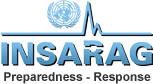 RDC/UCC/SCC ORG CHART